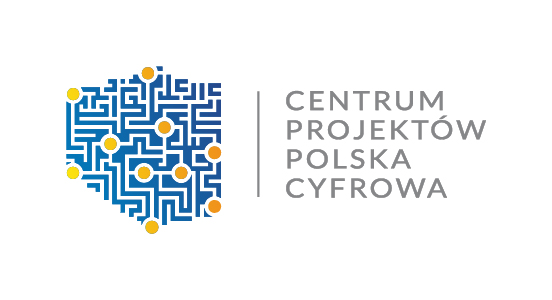 Warszawa, 13 października 2016 rokuDotyczy:  Postępowania o udzielenie zamówienia publicznego na zakup usług eksperckich polegających na ponownej ocenie projektu pod kątem zmian zgłaszanych przez Beneficjentów projektów realizowanych w działaniu 2.1 „Wysoka dostępność i jakość e-usług publicznych” 
w ramach Programu Operacyjnego Polska Cyfrowa.Informacja o wyborze najkorzystniejszej ofertyNiniejszym informuję, że w wyniku oceny złożonych ofert w ww. postępowaniu Zamawiający dokonał wyboru oferty najkorzystniejszej.  W przedmiotowym postępowaniu kryterium oceny ofert była: Cena brutto = 100 %W świetle tego, iż decydującym kryterium wyboru oferty jest cena brutto (100%), spośród przesłanych ofert, które spełniły warunki udziału w postępowaniu, wybrana została oferta przekazana przez firmę InfoStrategia Andrzej Szczerba i Wspólnicy Sp.J, z uwagi na podanie najniższej ceny dot. usługi za ponowną ocenę spełnienia jednego kryterium merytorycznego 
w kontekście zmian, jakie będą zgłaszać Beneficjenci projektów, z którymi podpisano porozumienia o dofinansowanie w ramach Działania 2.1.Zamawiający pragnie podziękować wszystkim Wykonawcom za udział w postępowaniu.Nazwa WykonawcyUzyskana liczba punktówInfoStrategia Andrzej Szczerba i Wspólnicy Sp.J100